 Zarządzenie nr 121/2020Prezydenta Miasta Włocławekz dnia 20 marca 2020 rokuzmieniające zarządzenie w sprawie nadania Regulaminu Organizacyjnego Biura Zamówień PublicznychNa podstawie art. 33 ust. 2 ustawy z dnia 8 marca 1990 r. o samorządzie gminnym (Dz. U. z 2019 r. poz. 506, 1309, 1571, 1696 i 1815) zarządza się, co następuje: § 1. W zarządzeniu nr 115/2018 Prezydenta Miasta Włocławek z dnia 20 kwietnia 2018 r. w sprawie nadania Regulaminu Organizacyjnego Biura Zamówień Publicznych wprowadza się następujące zmiany:§ 3 otrzymuje brzmienie:„§ 3. Nadzór nad wykonaniem zarządzenia powierza się Zastępcy Prezydenta Miasta właściwemu w sprawach nadzoru nad Biurem Zamówień Publicznych.”;w załączniku do zarządzenia:w § 2 pkt 9, 10 i 11 otrzymują brzmienie:„9)	komórki organizacyjne Urzędu – jednostki organizacyjne, o których mowa w § 4 pkt 1 Regulaminu Organizacyjnego Urzędu Miasta Włocławek, stanowiącego załącznik do zarządzenia nr 31/2019 Prezydenta Miasta Włocławek z dnia 29 stycznia 2019 r. w sprawie nadania Regulaminu Organizacyjnego Urzędu Miasta Włocławek z późn. zm.;10)	kierujący komórkami organizacyjnymi – osoby, o których mowa w § 4 pkt 2 Regulaminu Organizacyjnego Urzędu Miasta Włocławek, stanowiącego załącznik do zarządzenia nr 31/2019 Prezydenta Miasta Włocławek z dnia 29 stycznia 2019 r. w sprawie nadania Regulaminu Organizacyjnego Urzędu Miasta Włocławek z późn. zm.;11) miejskie jednostki organizacyjne – jednostki organizacyjne, o których mowa w § 3 pkt 11 uchwały Nr XXI/134/2012 Rady Miasta Włocławek z dnia 30 kwietnia 2012 r. w sprawie uchwalenia Statutu Miasta Włocławek (Dz. Urz. Woj. Kuj.-Pom. z 2016 r. poz. 3069 oraz 
z 2018 r. poz. 4490).”,w § 5 pkt 1 otrzymuje brzmienie:„1) wykonuje zadania kierującego komórką organizacyjną określone w § 23 ust. 1 Regulaminu Organizacyjnego Urzędu Miasta Włocławek stanowiącego załącznik do zarządzenia nr 31/2019 Prezydenta Miasta Włocławek z dnia 29 stycznia 2019 r. w sprawie nadania Regulaminu Organizacyjnego Urzędu Miasta Włocławek z późn. zm.;”,załącznik do Regulaminu Organizacyjnego Biura Zamówień Publicznych otrzymuje brzmienie określone w załączniku do niniejszego zarządzenia.§ 2. Wykonanie zarządzenia powierza się Dyrektorowi Biura Zamówień Publicznych.§ 3. Nadzór nad wykonaniem zarządzenia powierza się Zastępcy Prezydenta Miasta właściwemu w sprawach nadzoru nad Biurem Zamówień Publicznych.§ 4. 1. Zarządzenie wchodzi w życie z dniem podpisania.2. Zarządzenie podlega podaniu do publicznej wiadomości poprzez ogłoszenie w Biuletynie Informacji Publicznej Urzędu Miasta Włocławek.UZASADNIENIECelem wydania niniejszego zarządzenia jest dostosowanie zapisów Regulaminu Organizacyjnego Biura Zamówień Publicznych do zapisów aktualnie obowiązującego Regulaminu Organizacyjnego Urzędu Miasta Włocławek nadanego zarządzeniem nr 31/2019 Prezydenta Miasta Włocławek z dnia 29 stycznia 2019 r.Załącznik do zarządzenia nr 121/2020Prezydenta Miasta Włocławekz dnia 20 marca 2020 rokuZałącznik do Regulaminu Organizacyjnego Biura Zamówień PublicznychSchemat organizacyjny Biura Zamówień Publicznych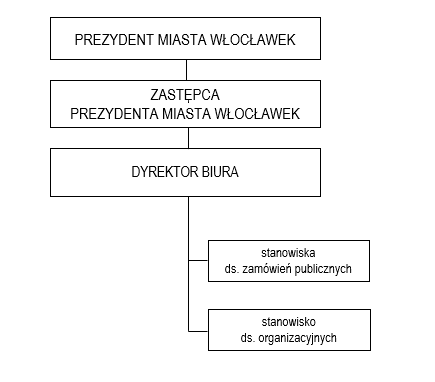 